Практическое занятие 6. Применение факторного или дисперсионного анализа при обработке результатов исследования (2 часа)Вопросы для обсужденияОсновные положения дисперсионного анализа.Сравнение нескольких выборок (дисперсионный анализ)Основные положения факторного анализаВыполнение типовой задачи 6.Задача 1. Сравнение среднего арифметического 3-х и более независимых выборокЗадачу можно сформулировать 2-мя способами:Сравнить выраженность копинг-стратегий у студентов с разным уровнем жизнестойкостиили Связаны ли копинг-стратегии и уровень жизнестойкости.Т.к. уровень жизнестойкости представлен номинальной переменной, имеющей 3 градации (высокий уровень (в), средний уровень (ср), низкий уровень (н)), в обоих случаях нужно сравнить 3 выборки и, при условии нормальности распределения признака, воспользоваться Однофакторным дисперсионным анализом.Вставьте таблицу MS Excel.Скопируйте данные на новый лист. 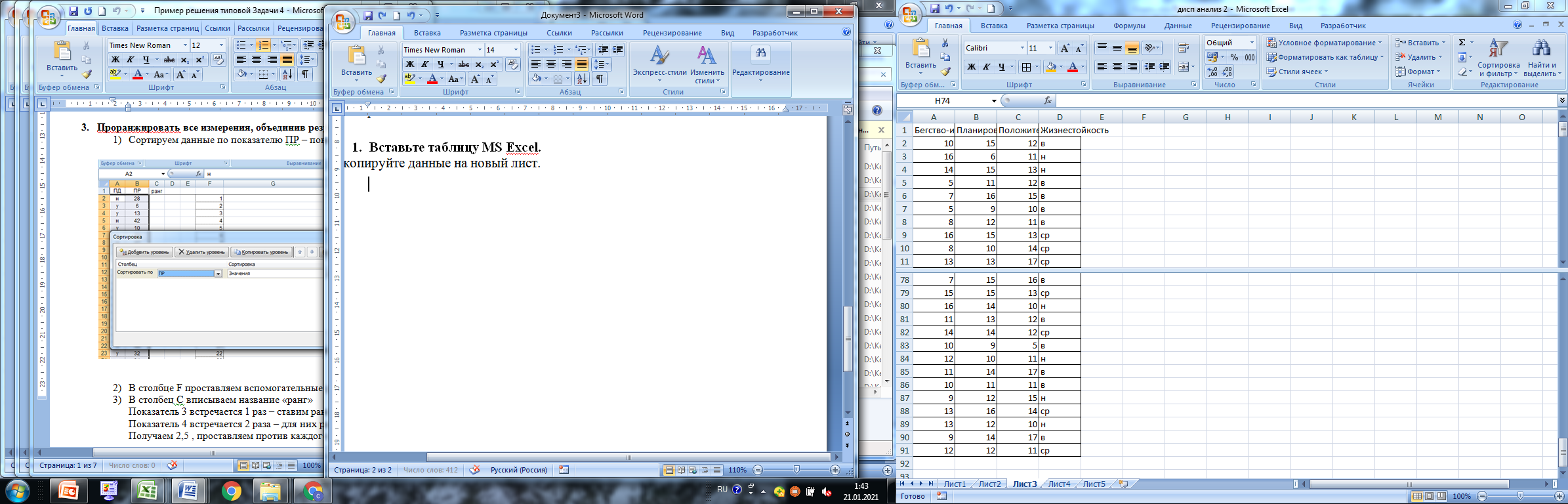 Если данные не собраны по выборкам (подгруппам), сортируем по номинальной переменной (жизнестойкости)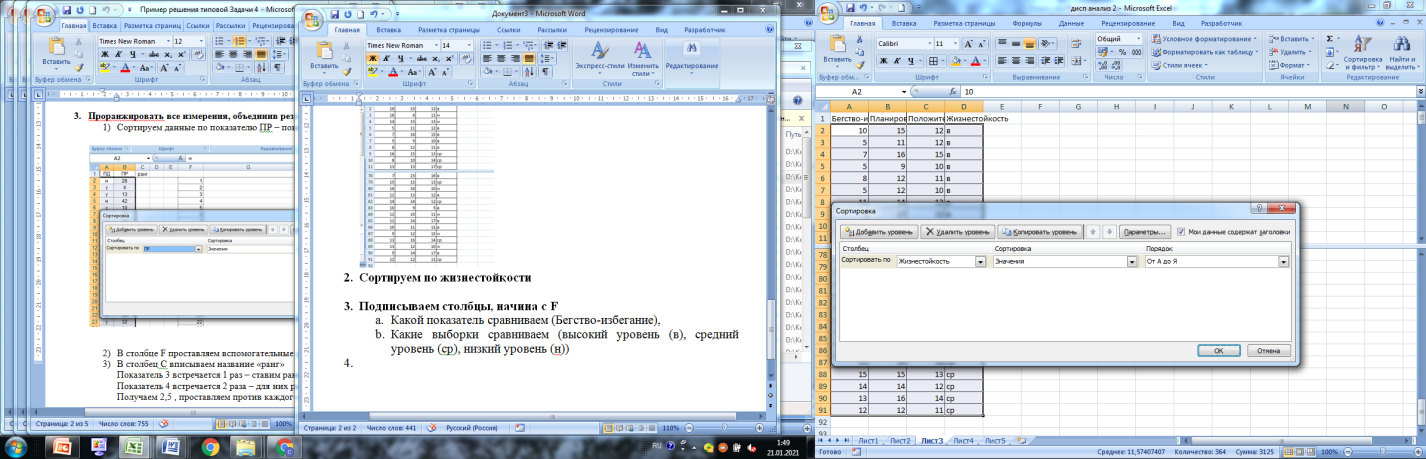 Подписываем столбцы, начиная с FКакой показатель сравниваем (Бегство-избегание),Какие выборки сравниваем (по жизнестойкости – высокий уровень (в), средний уровень (ср), низкий уровень (н))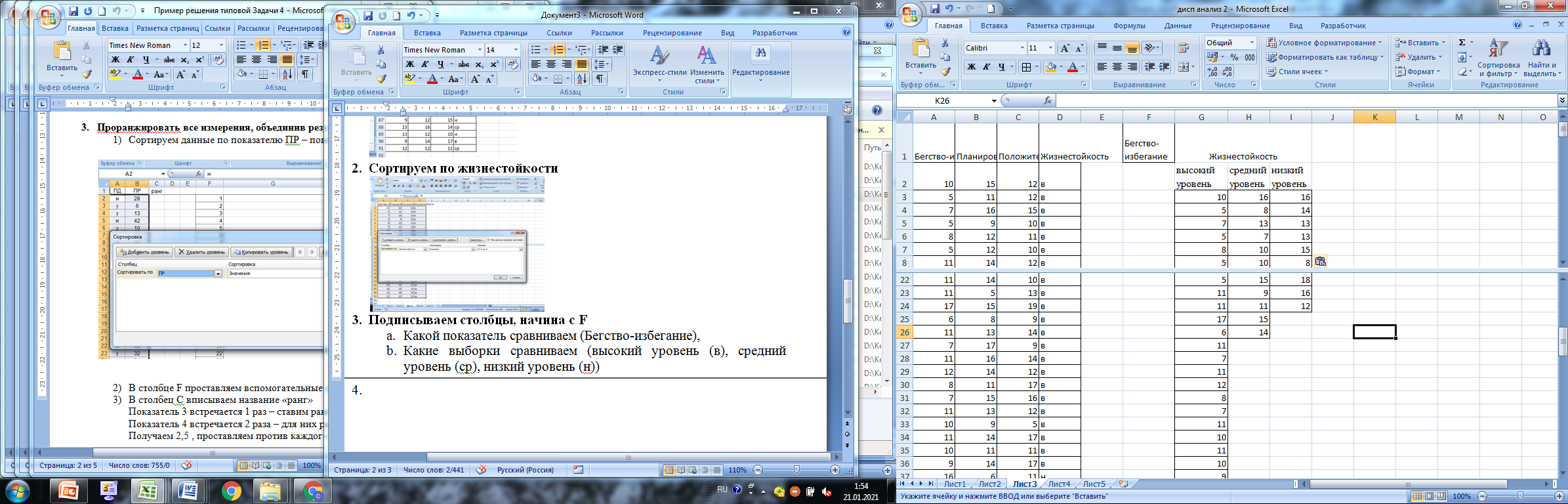 Откройте вкладку Данные  Анализ данныхВыберите раздел Однофакторный дисперсионный анализ.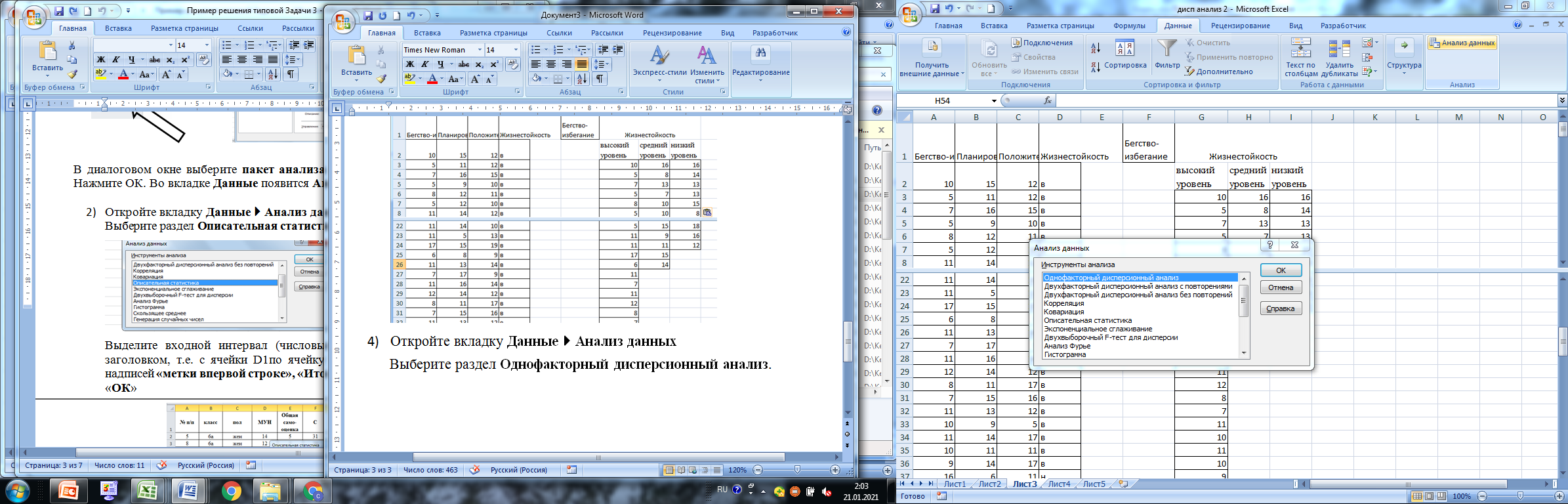 Выделите входной интервал (числовые данные и одну строку с заголовком, т.е. с ячейки G2по ячейку I37), поставьте   против надписей «метки впервой строке», выберите выходной интервал (ячейку, справа и снизу от которой свободно, например, L2). Нажмите «ОК»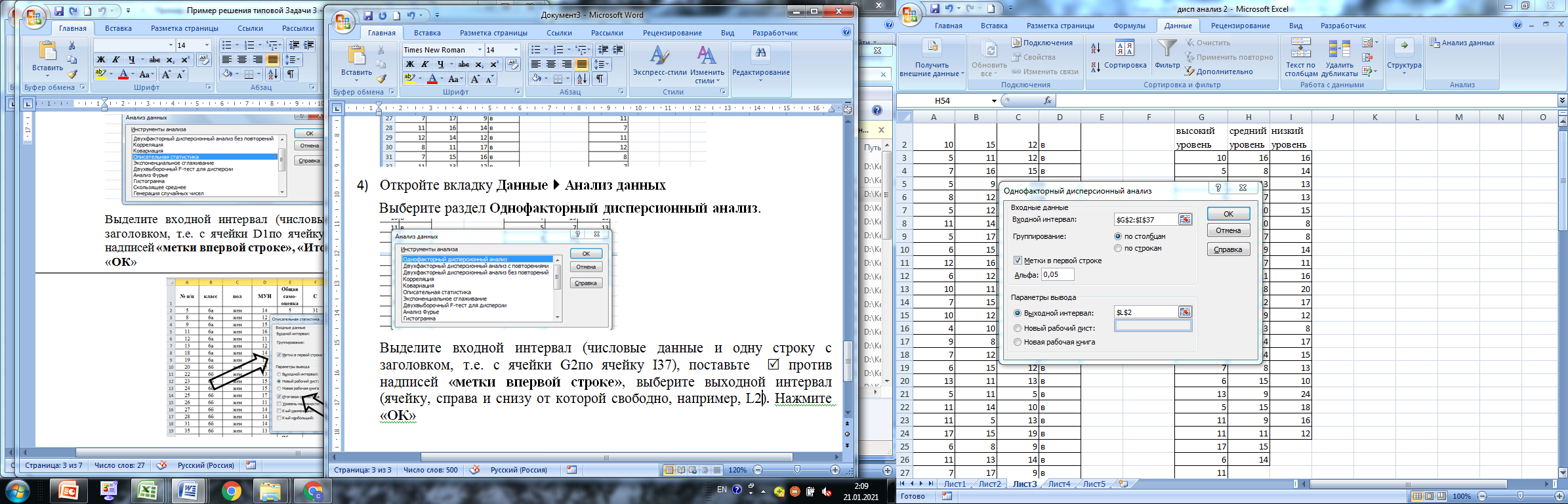 Получаем 2 таблицы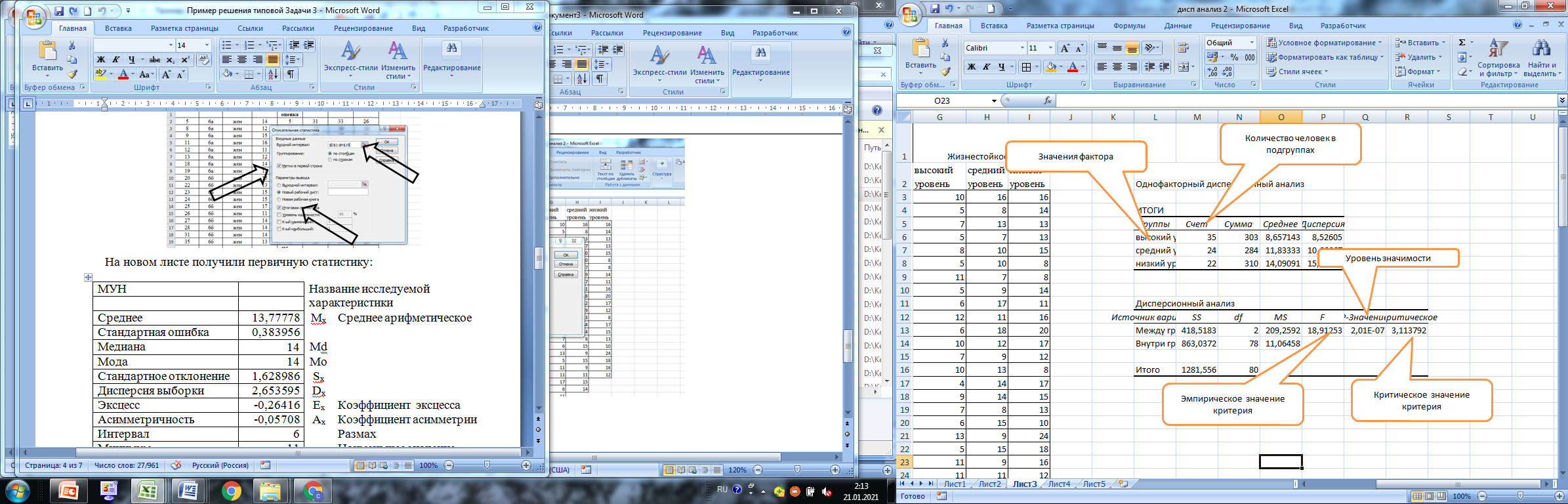  1-я таблица содержит статистические показатели (Средние значения Дисперсии и объем) сравниваемых выборок,2-я таблица Эмпирическое и критическое значение критерия F и уровень значимости различий.  Fэмп=18,921 , а Fкр=3,114, т.е. Fэмп> Fкр, следовательно различия значимые, уровень значимости различий 2,01E-07 или 0,00000021.Ответ: есть значимые различия по выраженности копинг-стратегии Бегство-избегание у студентов с разным уровнем жизнестойкости (Fэмп=18,921, уровень значимости различий<0,0001). У студентов с низкой жизнестойкостью уровень Бегства-избегания самый высокий (14,090), у студентов с высокой жизнестойкостью уровень Бегства-избегания самый низкий (8,657)  Аналогично сравниваются и 2 другие копинг-стратегии. Типовая задача №6. Выполнение факторного анализа  и  представление его результатов в исследовании.Задание 2 Проанализировать структуру связей переживания разных видов одиночества железнодорожниками с их личностными  особенностями.Откройте файл  (ж-д одиночество.sav). Посмотрите, какие переменные перенесены в эту таблицу (метки)Получите корреляционную матрицу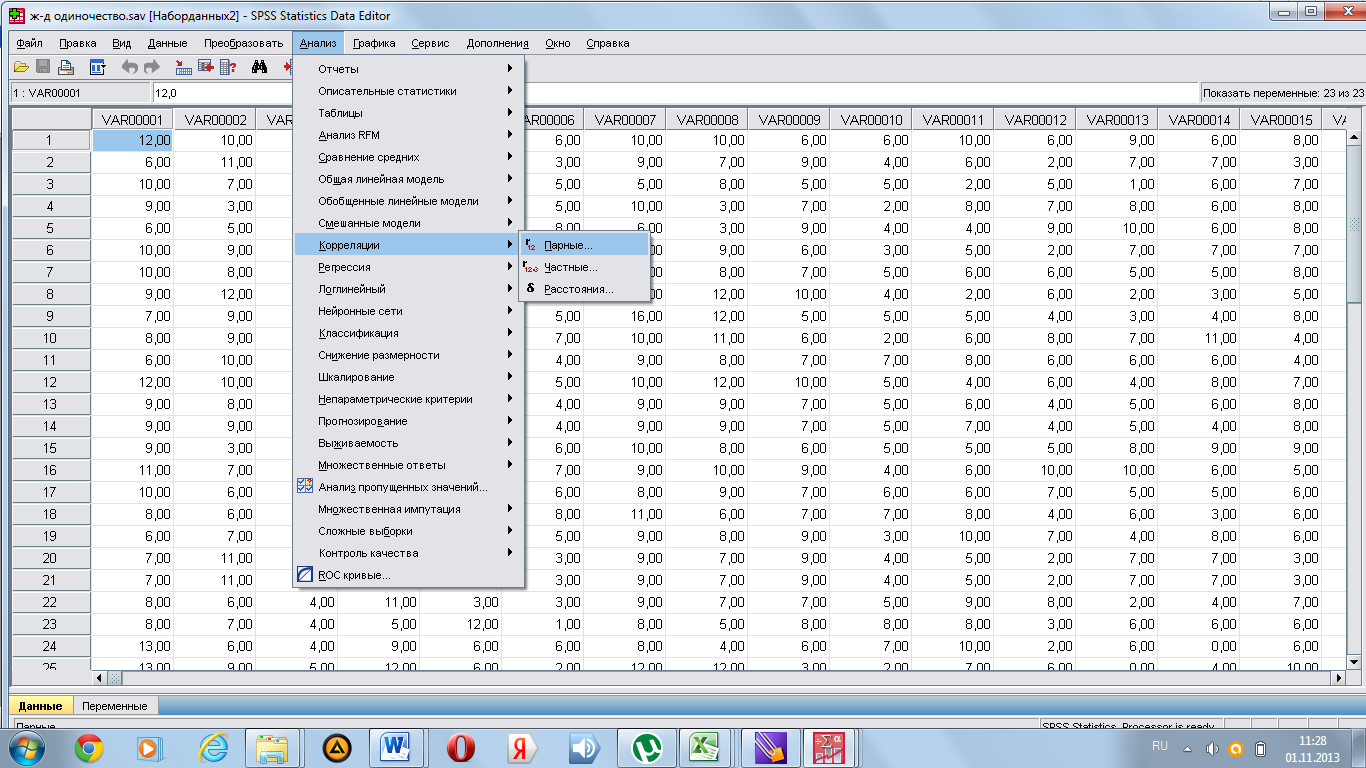 Выберите все показатели, коэффициент корреляции, метить значимые корреляции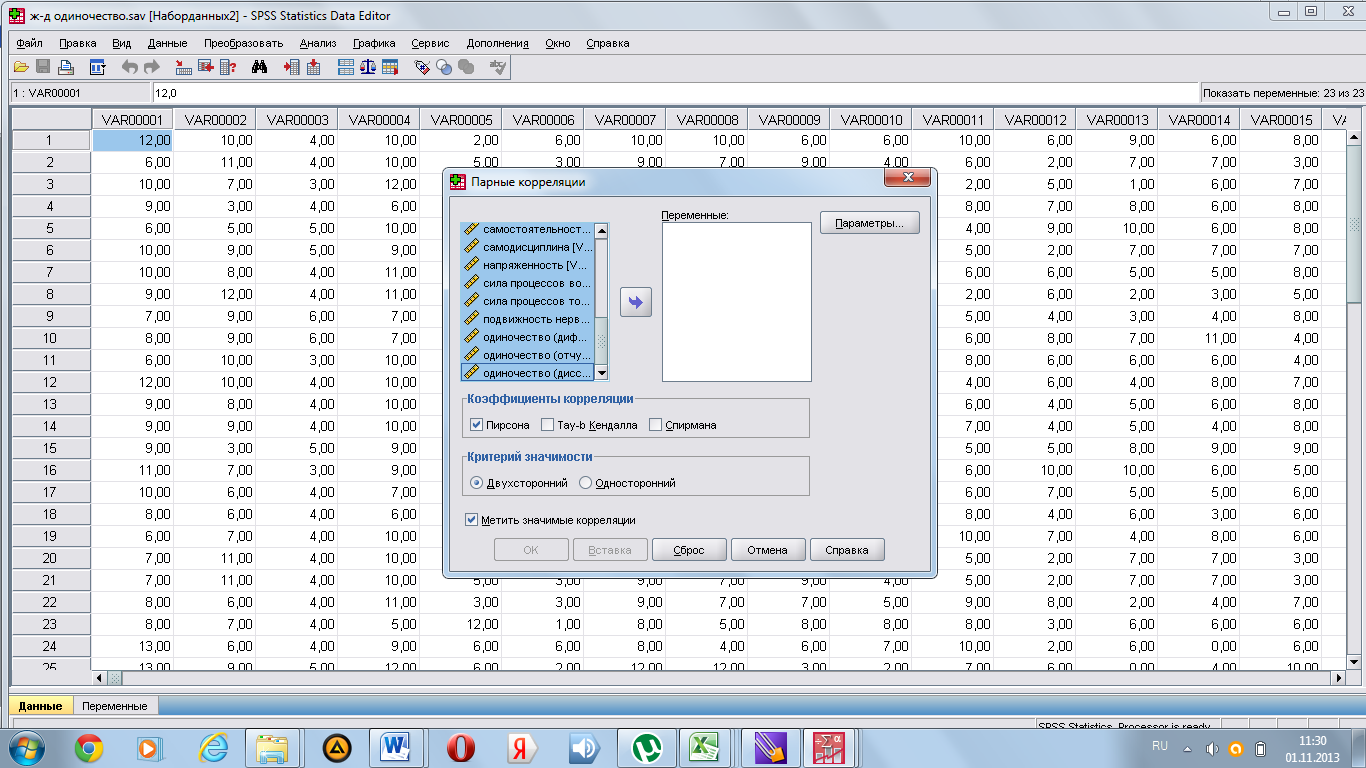 Получите таблицу. Значимые коэффициенты помечены * и **.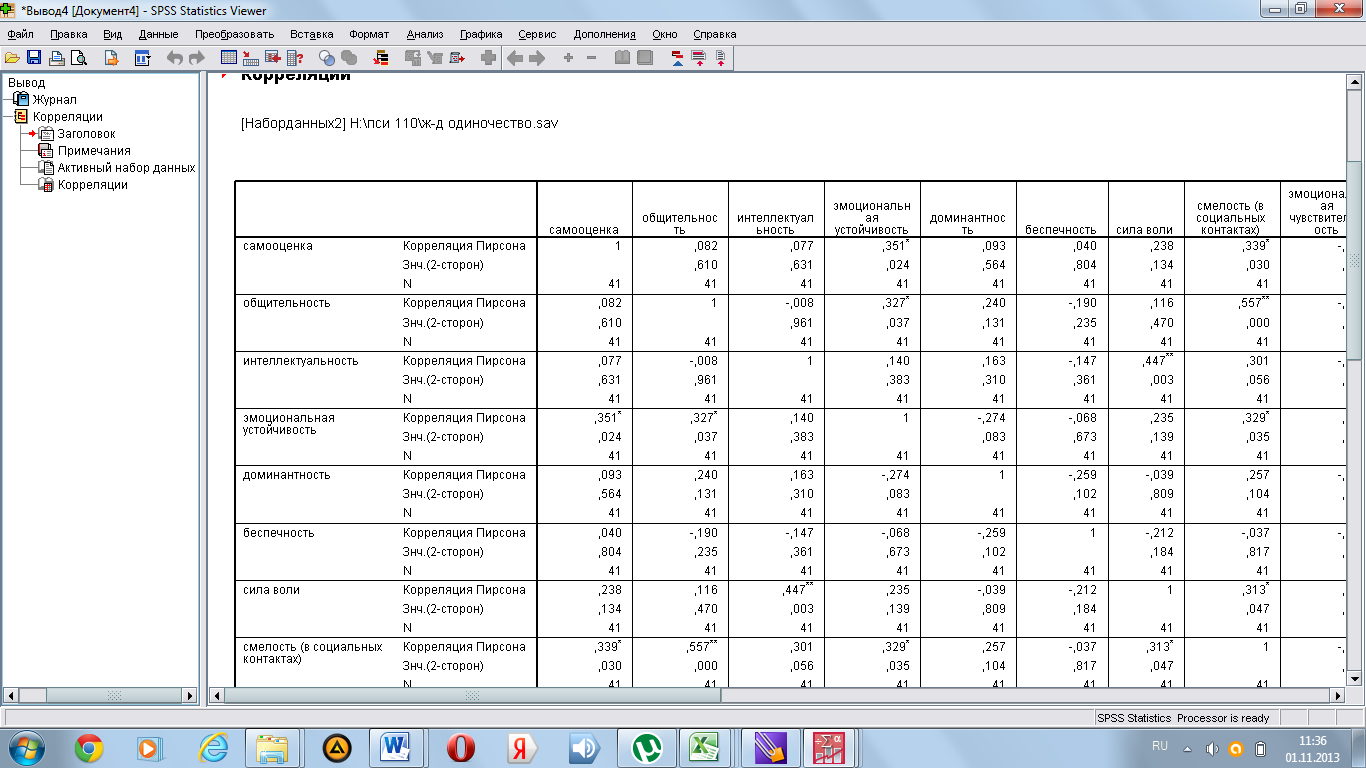 Сравните полученную матрицу с Excel корреляционной матрицей.Перенесите полученную матрицу в Word.Выберите 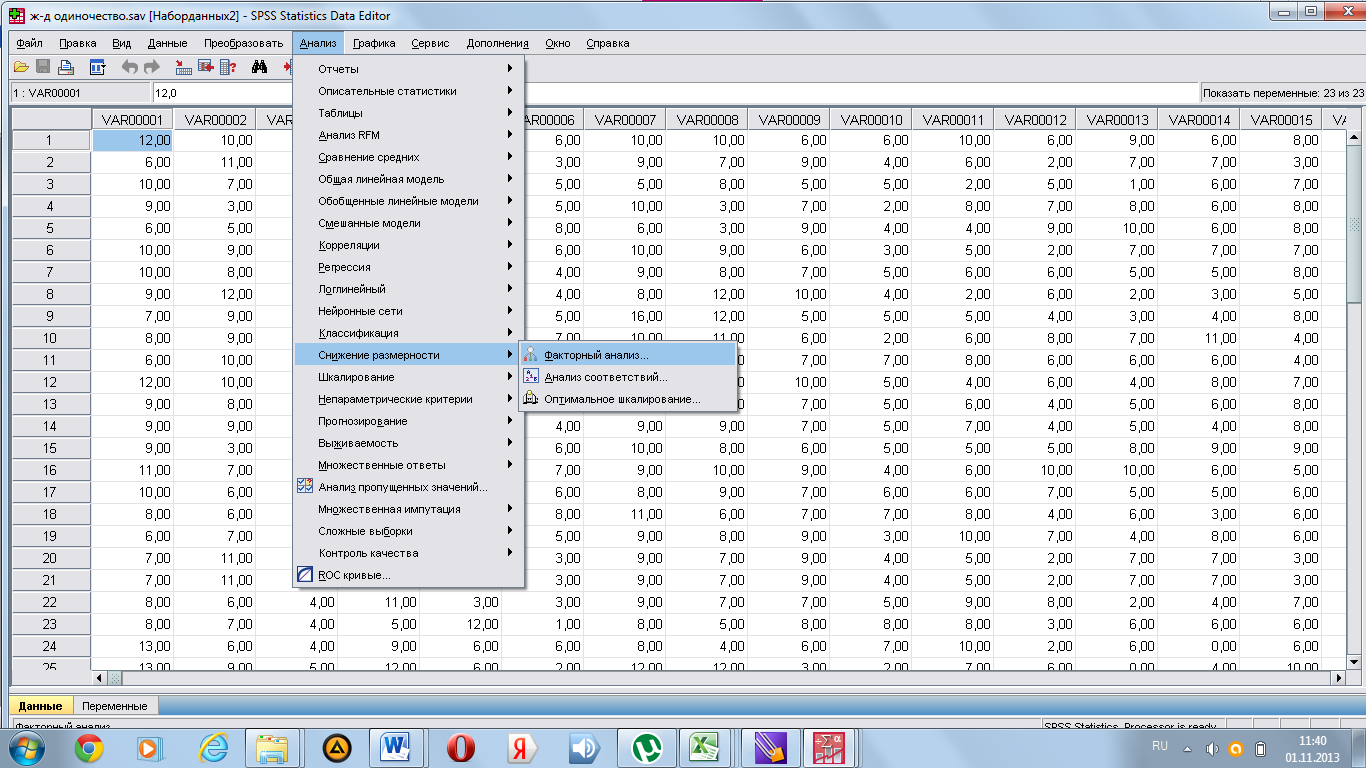 Анализ  снижение размерности  факторный анализВыберите все показатели, Анализ   матрица корреляцийВывести на дисплей Неповёрнутое решение Вращение Нет 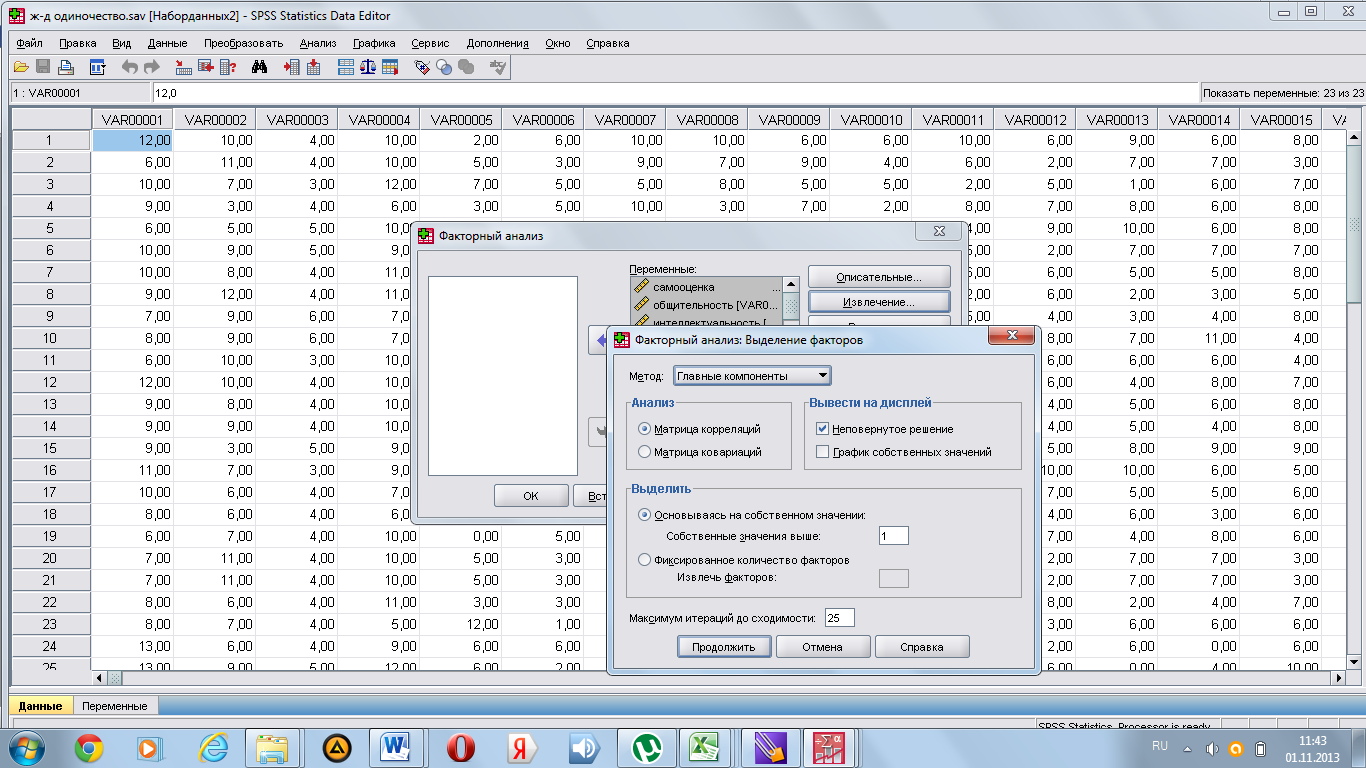 Выпишите в документ Word: Какие показатели объединились  в факторыВыполните  факторный анализ еще раз с Варимакс вращениемВыпишите в документ Word: Какие показатели объединились  в факторы в этом случае?Ответьте на вопросы:Чем отличаются матрицы? Какие факторы не изменились?Какой вариант лучше интерпретируется?Пример. Изучалась структура ценностей у женщин, оказавшихся  в сложной ситуации  (матери-одиночки, женщины, воспитывающие ребенка-инвалида, женщины с ВИЧ-инфекцией) У женщин, оказавшихся  в сложной ситуации можно выделить 7 факторовИнтересная работа противопоставляется продуктивной жизни, материнству и развитию.Активная деятельная жизнь и свобода противопоставляется наличию хороших и верных друзей и красоте природы и искусстваЗдоровье или счастливая семейная жизнь и любовь.Материально обеспеченная жизнь противопоставляется творчеству и счастью другихПознание и мудрость противопоставляется развлечениямОтдельными факторами выступаютУверенность в себе общественное признаниеБегство-избеганиеПлани-рование решения проблемыПоложи-тельная переоценкаЖизне-стойкостьБегство-избеганиеПлани-рование решения проблемыПоложи-тельная переоценкаЖизне-стойкость101512в81112н16611н131114ср141513н81414н51112в141113ср71615в1489ср5910в81611ср81211в141010н161513ср171519в81014ср111511н131317ср151215ср51210в91415ср111412в161212н51712в689в71612ср111314в101312ср20814н101513ср7179в7144ср171215н61510в121412н121616в8717н61211в111614в101110в121412в7159в1596ср9128ср9912ср101213в17918н4109в15129н988в131310н71210в10117н61512в81117в171215ср111018ср131113в2469н1352н18512н13717н71516в111416ср151513ср5115в161410н111410в111312в181012ср141412ср12912ср1095в11513в121011н151115н111417в949ср101111вМатрица повернутых компонентМатрица повернутых компонентМатрица повернутых компонентМатрица повернутых компонентМатрица повернутых компонентМатрица повернутых компонентМатрица повернутых компонентМатрица повернутых компонентКомпонентаКомпонентаКомпонентаКомпонентаКомпонентаКомпонентаКомпонента1234567интересная работа -,796,040,120-,124-,029,024,034продуктивная жизнь ,699-,004,110,174-,333,058,233Материнство,659,020-,279-,036-,056,462-,261Развитие,621-,036,000-,196,255-,142,345красота природы и искусства-,153,784,146,008-,081,000-,104активная деятельная жизнь -,130-,745,157-,042-,181,414,241Наличие хороших и верных друзей -,046,699-,020,217-,129,104,295Свобода-,320-,544,328,021-,191-,382,193Здоровье,046,033,845,052,090,130,177счастливая семейная жизнь ,263-,019-,652-,097,255,184,244Любовь,119,105-,637,301,076,105,336материально обеспеченная жизнь-,212-,058,026-,773-,129-,158,053Творчество-,102,031,087,738-,191-,227-,087счастье других  ,018,308-,300,446,209,125-,216Познание-,178-,013-,045,027,758,008,097Развлечения -,295-,132,154-,425-,632,103-,037Мудрость,086-,141,035-,331,550,278-,223Уверенность в себе-,027,003,026,003-,063-,860-,096общественное признание -,153,110,095,185-,011-,074-,803